PLEASE NOTE: *All events to be held need to be notified 15 days prior to the event date under the Student Society Establishment and Operation Directive (YÖ-0024). ** Under the Student Society Establishment and Operation Directive (YÖ-0024), the Satisfaction Survey (FR-0007) and the Participant Form (FR-0452) for the events held need to be submitted to the Committee within 5 (five) business days. The society’s event whose Satisfaction Survey and Participant Form have not been submitted following the event will be deemed invalid.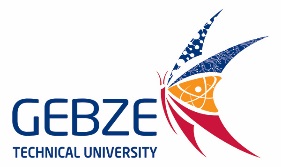 APPLYING STUDENT SOCIETY:APPLYING STUDENT SOCIETY:APPLYING STUDENT SOCIETY:DATE APPLIED:DATE APPLIED:NUMBER OF STUDENTSTO ATTEND THE EVENT :NUMBER OF STUDENTSTO ATTEND THE EVENT :NUMBER OF STUDENTSTO ATTEND THE EVENT :EVENT TYPEEVENT TYPEEVENT TYPE( ) Conference( ) Panel( ) Panel( ) Panel( ) Panel( ) Talk( ) Talk( ) Talk( ) Social ResponsibilityEVENT TYPEEVENT TYPEEVENT TYPE( ) Meeting( )  Sports Event( )  Sports Event( )  Sports Event( )  Sports Event( ) Cultural Event( ) Cultural Event( ) Cultural Event( ) StandEVENT TYPEEVENT TYPEEVENT TYPEDescription:…………………………………………………………………………………………………….Description:…………………………………………………………………………………………………….Description:…………………………………………………………………………………………………….Description:…………………………………………………………………………………………………….Description:…………………………………………………………………………………………………….Description:…………………………………………………………………………………………………….Description:…………………………………………………………………………………………………….Description:…………………………………………………………………………………………………….Description:…………………………………………………………………………………………………….DETAILS OF THE INVITEESDETAILS OF THE INVITEESDETAILS OF THE INVITEESFULL NAME:TITLE/INSTITUTION:TITLE/INSTITUTION:TITLE/INSTITUTION:TITLE/INSTITUTION:CONTACT:CONTACT:CONTACT:CONTACT:DETAILS OF THE COMPANY THAT WILL OPEN A STAND FOR THE EVENTDETAILS OF THE COMPANY THAT WILL OPEN A STAND FOR THE EVENTDETAILS OF THE COMPANY THAT WILL OPEN A STAND FOR THE EVENTCOMPANY NAME:COMPANY OFFICIAL:COMPANY OFFICIAL:COMPANY OFFICIAL:COMPANY OFFICIAL:CONTACT:CONTACT:CONTACT:CONTACT:EVENT DATE/TIMEEVENT DATE/TIMEEVENT DATE/TIMEStart:Start:Start:End:End:End:End:Total Number of Days:Total Number of Days:EVENT VENUEEVENT VENUEEVENT VENUE                  EVENT VENUE OFFICIAL’S APPROVALFull Name: Signature:                   EVENT VENUE OFFICIAL’S APPROVALFull Name: Signature:                   EVENT VENUE OFFICIAL’S APPROVALFull Name: Signature:                   EVENT VENUE OFFICIAL’S APPROVALFull Name: Signature:                   EVENT VENUE OFFICIAL’S APPROVALFull Name: Signature:                   EVENT VENUE OFFICIAL’S APPROVALFull Name: Signature: MATERIALS REQUESTED FOR THE EVENTMATERIALS REQUESTED FOR THE EVENTMATERIALS REQUESTED FOR THE EVENTTables (  )                  Chairs  (  )                        Stationary and Printing Services (  )Other (please specify):………………………………………………………………………………………………………………….Tables (  )                  Chairs  (  )                        Stationary and Printing Services (  )Other (please specify):………………………………………………………………………………………………………………….Tables (  )                  Chairs  (  )                        Stationary and Printing Services (  )Other (please specify):………………………………………………………………………………………………………………….Tables (  )                  Chairs  (  )                        Stationary and Printing Services (  )Other (please specify):………………………………………………………………………………………………………………….Tables (  )                  Chairs  (  )                        Stationary and Printing Services (  )Other (please specify):………………………………………………………………………………………………………………….Tables (  )                  Chairs  (  )                        Stationary and Printing Services (  )Other (please specify):………………………………………………………………………………………………………………….Tables (  )                  Chairs  (  )                        Stationary and Printing Services (  )Other (please specify):………………………………………………………………………………………………………………….Tables (  )                  Chairs  (  )                        Stationary and Printing Services (  )Other (please specify):………………………………………………………………………………………………………………….Tables (  )                  Chairs  (  )                        Stationary and Printing Services (  )Other (please specify):………………………………………………………………………………………………………………….Student Society PresidentFull Name:Signature:Student Society PresidentFull Name:Signature:Student Society PresidentFull Name:Signature:Student Society PresidentFull Name:Signature:Student Society PresidentFull Name:Signature:Student Society Academic AdvisorFull Name:Signature:Directorate of Health,  Culture and Sports Student Societies Committee Full Name: Signature:Student Society Academic AdvisorFull Name:Signature:Directorate of Health,  Culture and Sports Student Societies Committee Full Name: Signature:Student Society Academic AdvisorFull Name:Signature:Directorate of Health,  Culture and Sports Student Societies Committee Full Name: Signature:Student Society Academic AdvisorFull Name:Signature:Directorate of Health,  Culture and Sports Student Societies Committee Full Name: Signature:Student Society Academic AdvisorFull Name:Signature:Directorate of Health,  Culture and Sports Student Societies Committee Full Name: Signature:Student Society Academic AdvisorFull Name:Signature:Directorate of Health,  Culture and Sports Student Societies Committee Full Name: Signature:Student Society Academic AdvisorFull Name:Signature:Directorate of Health,  Culture and Sports Student Societies Committee Full Name: Signature: